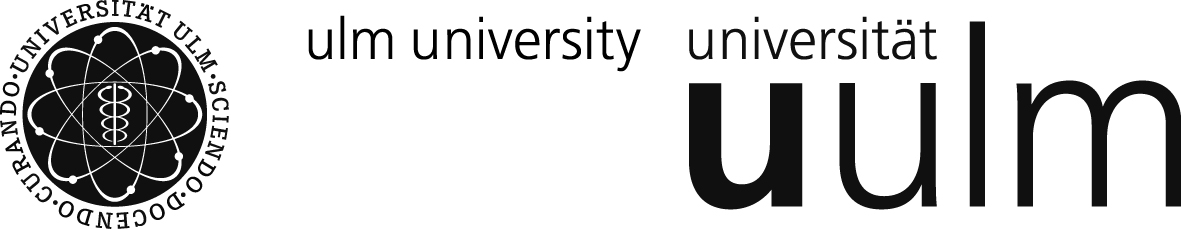 Einladung zum VortragDr. Sibylle OttTierforschungszentrum„Töten in CO2 – Risiken und Nebenwirkungen“Mittwoch, 23.07.201410:00Uhr – 12:00Uhr Uni WestSR 47.2.101Dr. med. vet. Petra KirschUniversität Ulm-Tierforschungszentrum-Oberberghof89081 Ulm